【彰化和美】蛤蜊兵營｜ 沒有蛤蜊，沒有兵，只有文青？IG人氣打卡景點，另類拍照景點！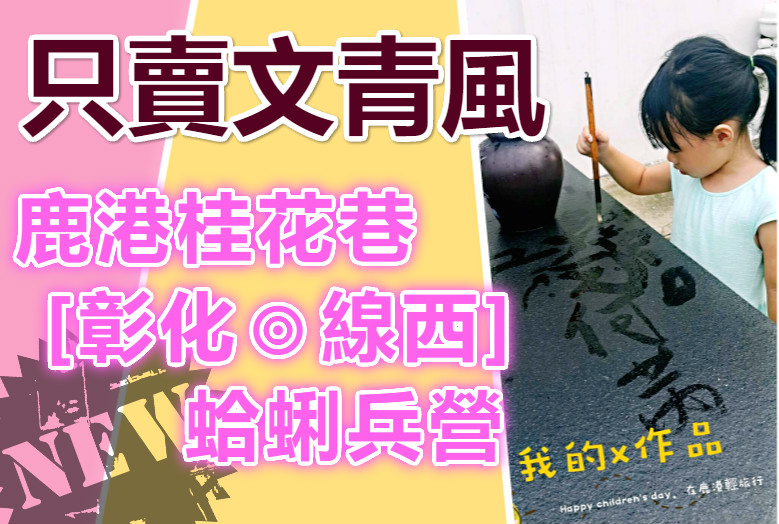 4/18四人同行1848平均一人462●單人報名每座位收588元 ●包含：來回車資、早餐(三明治或熱包子) x車上小餅乾XCarrefour茶包、履約旅責雙保險、代收轉付收據稅金作業費●不包含:風味午餐自理. 車上司領勞務服務費每位100元出發/領早餐-▋鹿港桂花巷藝術村～結合彩繪的日式建築(認識點石成金的藝術家x吃美食)午餐推薦: 桂花巷人文茶館▋【彰化和美】蛤蜊兵營｜不用到金門也可以看到「毋忘再莒」喔~(準備好手機IG◆電要充足喔!)▋優格餅乾學院觀光工廠：餅乾的冒險故事，餅乾的魔法世界/免費入園FreeEntrance~回程答案揭曉~台灣的霍格華茲魔法學院的院長就是…..貓頭鷹